Мастер-класс «Осенняя рябина»Для работы нам понадобиться:- картон желтого цвета (для фона);- цветная бумага;- гуашь;- салфетки (можно сразу красные);- ножницы;- клей;- кисточка;- карандаш;- баночка с водой.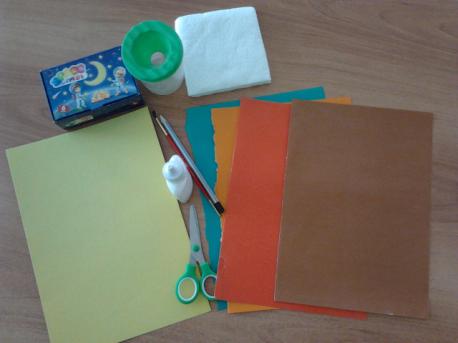 1. Закрашиваем белой (голубой) гуашью верхнюю часть картона до середины. Получаем «небо».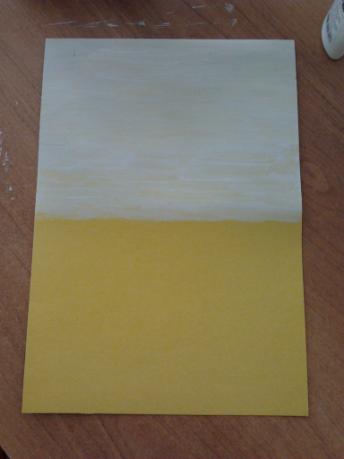 2. На коричневой бумаге рисуем дерево, затем вырезаем его.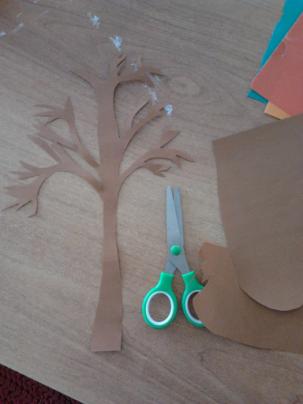 3. Приклеиваем получившееся дерево к картону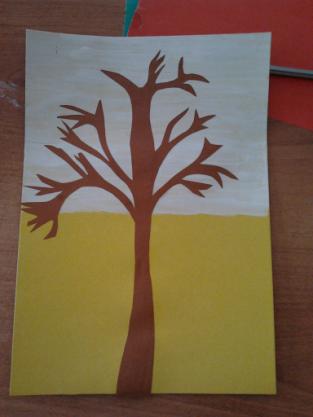 4. Из красной, оранжевой и зеленой бумаги вырезаем маленькие листочки для нашего дерева.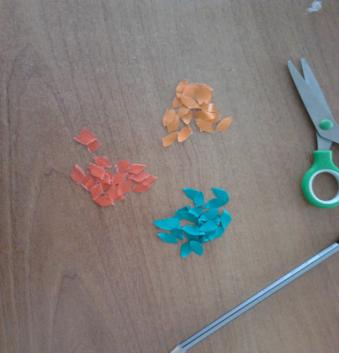 5. Приклеиваем клеем листочки к дереву (место выбирается пожеланию)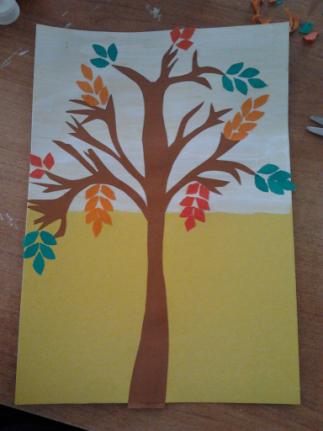 Так же листочки можно добавить снизу – «опадающие листья».6. Разрезаем салфетки на четыре части – это будущие «ягоды рябины». Салфетки можно взять сразу красные, чтобы потом их не красить.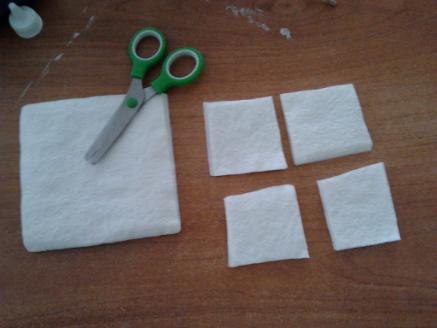 7. «Скатываем»  получившиеся маленькие салфеточки в комочки.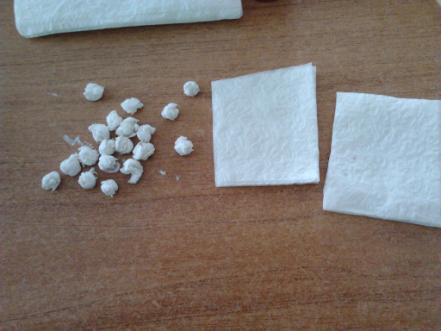 8. Приклеиваем получившиеся комочки к дереву (место выбирается пожеланию)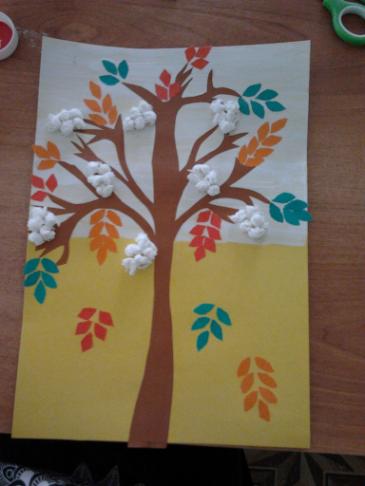 9.  Если вы так же как и я выбрали белые салфетки, то окрашиваем из красной гуашью.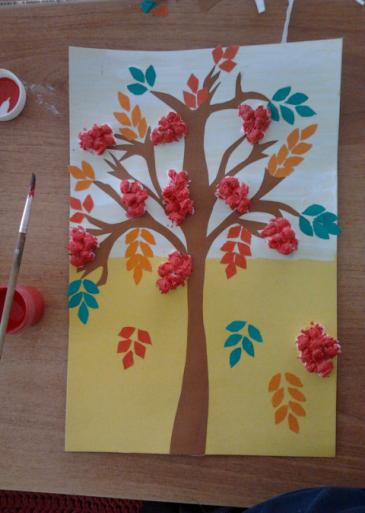 10. Ждем когда краска подсохнет и получаем красивую композицию «Осенняя рябина»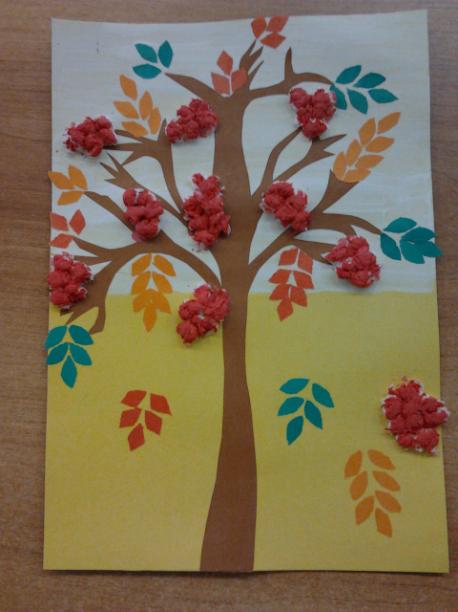 